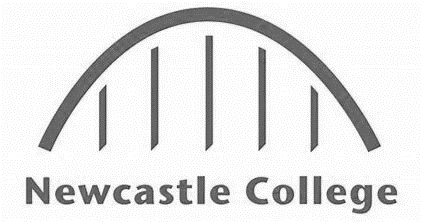 Learner Support Funds20+ Childcare Fund - Application Form 2021/22Section 1: Personal detailsSection 2: ChildcareSection 3: Childcare provider information Section 4: 2021/22 qualifying evidencePlease select only ONE option, tick the selected box below and provide the relevant evidence, then proceed to Section 3Section 5: Student bank detailsBank Card Example:	Card Number	Expiry Date                                                            NAME ON ACCOUNT	                            Sort code	Account NumberSection 6: Terms and conditionsCommunity Funded CoursesStudents enrolled onto a community funded course are not eligible for this bursary. If we identify that the student is enrolled onto a community funded course we will cancel all support and request a refund from the student of any funds that they have received. Household Income AssessmentStudents and parent(s)/guardian(s) MUST sign the declaration when applying for this bursary, to confirm that the evidence they have provided is correct and complete. Students and parent(s)/guardian(s) should be made aware that giving false or incomplete information that leads to incorrect/overpayment may result in future payments being stopped and any incorrectly paid funds being recovered. They should also be informed that this might result in a referral to the police with the possibility of the student and/or their family facing prosecution.It is the responsibility of the student/parent(s)/partner or spouse to provide the household income evidence required in order to be assessed. The evidence requested enables Newcastle College to ensure that Learner Support Funds are following the guidelines set by the Department of Education, and therefore any evidence provided is open to audit. In order to comply with funding regulations, Learner Support Funds hold the right to not accept an application until satisfied that the evidence and the household income assessment is accurate. Until the household can provide the evidence requested, the application will not be accepted and support may be delayed.SupportPayments are processed in accordance with a payment schedule. Students will not be able to receive funding prior to the date stated on their payment schedule. Travel support is only valid between the course start and end dates. If the student finds that they need to come to college after the course end date, for revision sessions, re-sits etc., our financial support offer does not cover these scenarios and the student will be responsible for any costs associated with attending these sessions. Learner Support Funds may withhold financial support if the student does not adhere to the following conditions:Students must achieve satisfactory attendance.Students must maintain a level of good behavior and behave in a way, which respects the needs and aspirations of others to learn, teach and live within the community of the College when using any of the College facilities.All monies or support received must be used for the purpose intended. If the student is unsure of the purpose of support, please ask a Student Adviser.Students must not allow others to access or use any part of their support. Students must inform Learner Support Funds of any changes to their course and/or timetable. We need to ensure the correct support is in place i.e. days for travel & meals and equipment. If the student has received course related equipment for the course in which they first enrolled, they may not receive additional course related costs for a secondary enrolment. Course equipment will be required to be returned to the department at the end of study.If your course requires coursework outside of your lessons and you do not have access to a computer/laptop at home- You may be eligible to apply for a laptop from us. This MUST then be returned at the end of your study. In signing the declaration form, Newcastle College have the student’s consent to provide the travel pass companies with information in order to provide travel support. We offer the most cost-effective method. We are unable to offer travel support based on student preference. A journey planner will be complete on assessment to determine which pass is awarded. If you don’t agree with the travel provided, you have a right to appeal, on the basis there is a medical reason as to why a particular transport cannot be used. The Learner Support Funds Coordinator will contact you with the outcome of your appeal.Where Learner Support Funds identify that a student has received an overpayment, for example, where there has been an electronic timetable change since the original assessment or a miscalculation of support has occurred, a recalculation of support will be undertaken and payments will be stopped so that any overpaid support can be recuperated. Maximum travel support is as follows; £4 per day for inside of Tyne and Wear and £6 per day for outside of Tyne and Wear. Travel support is calculated based upon timetabled days, the maximum overall amount is then split into equal amounts over the academic year and paid to the student if they achieve 90% attendance for the attendance period.Meals19+ and Advanced Learner Loan students are NOT eligible for a meal entitlement.WithdrawalIf the student withdraws from their course they must inform Student Services immediately and ensure that they do the following:Refund such sums as may be determined by Learner Support Funds. Return the travel pass to Student Services. If the travel pass is not returned, Learner Support Funds will withhold all Learner Support Funds in future academic years. (Travel passes MUST NOT be sent in the post but returned directly to Student Services.) All items purchased by the Learner Support Funds remain the property of the college and must be returned if learners do not complete their course.Confidentiality Learner Support Funds will maintain confidentially of applications. Section 7: data protectionAll personal data processed by NCG is maintained in compliance with the requirements of the General Data Protection Regulation (GDPR) and The Data Protection Act 2018. NCG is registered with the Information Commissioner’s Office as a provider of education and training. By submitting this form, you acknowledge that you have read and understand that your data will be processed in accordance with our privacy policy (unless you state otherwise) which can be accessed via this URL: https://www.ncl-coll.ac.uk/_assets/media/downloads/294.pdf For information regarding your rights under Data Protection legislation, please refer to the contact details our privacy policy. Please tick to state that you are happy for NCG to process your data in accordance with our privacy policy.Section 8: declarationAre you eligible? Do you live in a household that has an income of less than £30,000?Are you fully enrolled on a Further Education course which is funded by the ESFA (this does not include students enrolled onto community funded courses, who are not eligible for support) or you have an Advanced Learner Loan to cover the cost of your fees during the academic year 21/22 and aged 20 on the 31st August 2021, you may be eligible for support from our funded bursaryWhat support can we offer you? There are three categories which we can offer support to …Tier 1Do you live in a household that has an income up to £20,000?YESYou will be awarded with a travel payment if you live more than 2 miles away from campus. £4 per timetabled day if you live inside Tyne & Wear, £6 per timetabled day of you live outside Tyne & Wear *Asylum seekers will receive a travel passYour essential equipment and trips costs will be made payable to the course department *Please note any equipment provided, you will be required to return to the department at the end of your studyYou will be eligible to apply for a college laptop if your course requires courseworkTier 2Do you live in a household that has an income between £20,001- £25,000?YESYou will be awarded with a travel payment if you live more than 2 miles away from campus. £4 per timetabled day if you live inside Tyne & Wear, £6 per timetabled day of you live outside Tyne & Wear *Asylum seekers will receive a travel passYour essential equipment and trips costs will be made payable to the course department *Please note any equipment provided, you will be required to return to the department at the end of your studyYou will be eligible to apply for a college laptop if your course requires courseworkTier 3Do you live in a household that has an income between £25,001 - £30,000?YESYou will be awarded with a travel payment if you live more than 3 miles away from campus. £4 per timetabled day if you live inside Tyne & Wear, £6 per timetabled day of you live outside Tyne & Wear *Asylum seekers will receive a travel passYour essential equipment and trips costs will be made payable to the course department *Please note any equipment provided, you will be required to return to the department at the end of your studyChildcare If you are the legal guardian of a child who requires childcare whilst you study, we may be able to offer funding towards the cost of your childcare. If you receive government free childcare hours (NEG) you MUST use this in the first instance to cover your timetable. Any hours outside of the 15/30 hours - we may be able to support.https://www.gov.uk/help-with-childcare-costs/free-childcare-and-education-for-2-to-4-year-olds https://www.gov.uk/30-hours-free-childcare How do I apply? Please complete this application form using black or blue inkRead all questions carefully and ensure you provide all evidence that meets your household circumstances. Any missing evidence will result in a delay to your application being processed.You can apply from Monday 5th July                  Applications can be posted to: Newcastle College – Student Services, FREEPOST NT920, Rye Hill Campus, Scotswood Road, Newcastle Upon Tyne, NE4 7SA. Photocopied documents MUST be sent along with your application. Please ensure that all photocopies are clear and contain all pages, otherwise this will cause delay in processing your application. Please note we will not be responsible for the loss of original documents if you choose to send these. Alternatively, you could upload your application and evidence to OneDrive. Please see guidance on how to upload evidence to OneDrive. For further information, call Student Services on 0191 200 4000 or email enquiries@ncl-coll.ac.ukStudent ID Number:*You must be enrolled to receive supportCourse Title:Forename:Surname:Date of Birth:Age on 31st August 2021:Address:*Please ensure you update your curriculum admin office, along with evidence of any address change during your course- as this may impact your travel support. You MUST then inform Learner Support Funds.Postcode: Contact number:*Email address:Do you live with (or are you financially dependent on) parent(s)guardian(s)/spouse or partner, if yes please state their details below. * You will need to provide household income evidence for the belowState ‘N/A if you live alone.Do you live with (or are you financially dependent on) parent(s)guardian(s)/spouse or partner, if yes please state their details below. * You will need to provide household income evidence for the belowState ‘N/A if you live alone.Yes	NoNameNameRelationship to youRelationship to youAre you an Asylum Seeker? *As long as you have provided your home office letter and IND card with curriculum admin on enrolment- you will only need to provide evidence of your child.Yes	NoAre you in receipt of an Advanced Learner Loan for the cost of your fees?  *Please provide a copy of your loan confirmationYes	NoDo you (the student) have a current bank account? If not, you will be required to open one before submitting your application *A bank statement will be required to verify account details for any payments to be made.  Yes            No 	What is your total annual household income? *This includes all means tested benefits and earned income for all members of the household for the year £Which Tier have you identified yourself as?  Tier 1                   Tier 2                     Tier 3	Important Information  If your partner/spouse is available during your hours of study, we cannot provide childcare support.The childcare provider that you wish to use MUST have an Ofsted grade of 1 or 2.Where you receive 15 or 30 free hours of childcare from the nursery education grant (NEG), you must use these hours in the first instance. Newcastle college will provide funding for any additional hours outside of your grant. where the nursery that you wish to use cannot provide a space for you to cover your timetabled hours, you must locate a nursery which can provide the NEG funded sessions to cover your timetable. Once you have provided information about your chosen childcare provider, we will communicate directly with them about the support that we can provide and payments that can be made. Payments will be made directly to the child carer. 1. If you have a partner/spouse, please confirm why they are unable to take care of your child(ren)  1. If you have a partner/spouse, please confirm why they are unable to take care of your child(ren) *Provide your partner/spouse’s college ID Number*Studying at another institution, provide an official copy of their timetable.2. Complete each section for each child that requires childcare2. Complete each section for each child that requires childcare2. Complete each section for each child that requires childcare*Provide birth certificateOR the most recent child benefit letter stating both your child’s name and your nameORA 2021/22 tax credit award notice stating the child(ren)s nameName of ChildDate of Birth(DD/MM/YYYY)Does this child have access to 15 or 30 Hours of NurseryEducation Grant funding?*Provide birth certificateOR the most recent child benefit letter stating both your child’s name and your nameORA 2021/22 tax credit award notice stating the child(ren)s nameYes 	No*Provide birth certificateOR the most recent child benefit letter stating both your child’s name and your nameORA 2021/22 tax credit award notice stating the child(ren)s nameYes 	No*Provide birth certificateOR the most recent child benefit letter stating both your child’s name and your nameORA 2021/22 tax credit award notice stating the child(ren)s nameYes 	No*Provide birth certificateOR the most recent child benefit letter stating both your child’s name and your nameORA 2021/22 tax credit award notice stating the child(ren)s nameYes 	No*Provide birth certificateOR the most recent child benefit letter stating both your child’s name and your nameORA 2021/22 tax credit award notice stating the child(ren)s name3. Are you currently pregnant and if so would you require childcare support for this child? *If during the academic year, you do become pregnant, you must inform Learner Support Funds as soon as possible, as we will require confirmation from your school that there will be a place still available for you to return to.Yes 	NoImportant Information for the Childcare Provider This section MUST be fully completed by the childcare provider(s)Please be aware that this is NOT confirmation of funding. This is an application for support and we can’t confirm that this will be accepted. Funding will be confirmed to you via email by Learner Support Funds. Once confirmed, Newcastle College will email the childcare provider(s) below with further information once the learner has had their eligibility for support confirmed. The childcare provider(s) must indicate whether they provide childcare funded by the Nursery Education Grant, the learner must use all of the free hours to cover as much of their timetable as possible in the first instance.If you have any questions regarding completing this- please contact Learner Support Funds on 0191 2004390Childcare Provider 1 Childcare Provider 1 Childcare Provider 1 Childcare Provider 1 Childcare Provider 1  Childcare Provider Name: Name(s) of Child(ren):1.NEG:Yes 	No2.NEG:Yes 	No3.NEG:Yes 	No4.NEG:Yes 	No Telephone Number: * Email Address:  Ofsted Registration Number:  Full Day Amount:£ Half Day Amount:£ Hourly Rate: £Childcare Provider 2Childcare Provider 2Childcare Provider 2Childcare Provider 2Childcare Provider 2 Childcare Provider Name: Name(s) of Child(ren):1.NEG:Yes 	No2.NEG:Yes 	No3.NEG:Yes 	No4.NEG:Yes 	No Telephone Number:* Email Address:  Ofsted Registration Number:  Full Day Amount:£ Half Day Amount:£ Hourly Rate: £1. Do you receive Tax Credits?Yes No* Provide all pages of your 2021/22 Tax Credit Award Notice. If this is not available we can accept a Tax Credit annual review (from previous April) with 3 months bank statements2. Do you receive any of the following? Income SupportJobseekers Allowance Employment Support AllowanceCarers Allowance       YesNo*IS or JS-Provide an award letter dated within one year*ESA or CA- Provide an award letter dated within one year, plus 3 most recent pay slips3. Do you receive Universal Credit?        Yes No*  Provide 3 most recent Universal Credit statementsUC statements can be printed or screenshots can be provided4.Do you live in a household and have a taxable income of between £7,800 and £15,000, including private pension income?                      Yes No*   Provide 3 most recent pay slips (and your pension payment letter dated within one year if applicable)If you are self-employed - a statement of accounts for the 2020/21 tax year from your accountant will be required. The statement must be on letter head, have a wet signature, and state your earnings before tax.5. Do you live with a partner/spouse or parent(s) and have a household income of less than £30,000, including Private Pension income? State the total household income        Yes NoNot eligible*  Provide 3 most recent pay slips (and your pension payment letter dated within one year if applicable)If you are self-employed - a statement of accounts for the 2020/21 tax year from your accountant will be required. The statement must be on letter head, have a wet signature, and state your earnings before tax.What happens next? Once you submit your application form and evidence, this will be assessed by a Student Engagement Advisor. They may contact you to require further evidence if you haven’t supplied everything that’s requested. If you have submitted all the required documentation, they will email you to confirm that your application has been accepted and passed onto the Learner Support Fund team.Learner Support Funds will process your support. We will send you a confirmation email with a statement of what support has been put in place for you. Please ensure you include a valid email address within your application.Support can take up to 4 weeks to be in place and we need to see that the student has been attending for the first 2 weeks of the course before we order travel passes.Travel passes will be posted out to the student home address and they will be ready to use which will cover your travel until the end of your course. If for any reason you have any issues with your travel pass, please refer to your travel leaflet that has been emailed to you along with your statement of support.Travel payments will be made as per the payment schedule on your statement of support, provided 90% attendance has been achieved.Learner Support Funds will confirm funding to your chosen child carer, sending all relevant documents and discuss our payment process.You can apply for a laptop by contacting enquiries@ncl-coll.ac.uk who will email a laptop request form. You will then be emailed by Learner Support Funds if your request has been accepted or declined. Eligibility also depends on course requirement.If you haven’t met the above criteria and are over the household income, you have the right to appeal. Appeal forms can be provided by the Student Engagement Advisors on receipt of your application. Appeals must be addressed to; Learner Support Funds Coordinator, Newcastle College, Rye Hill Campus, NE4 7SAFor anything else, please contact Student Services on 0191 200 4000 or email enquiries@ncl-coll.ac.ukPlease provide your (the student) bank details clearly below in BLOCK CAPITALSWe also require a copy of your bank statement to verify your account details. This can be a printed document, a screenshot of your online account containing these details or a letter from your bank.Newcastle College do not accept responsibility for payments being processed to an incorrect account due to incorrect details being submitted, therefore it is important we receive these verification documents in order for you to receive any potential payments.We are unable to make payments to building society accounts.Bank details will be destroyed no later than July 2022.WE CANNOT ACCEPT BUILDING SOCIETY ACCOUNTS, OR OTHER ACCOUNTS THAT REQUIRE A ROLL NUMBER.Third-Party DeclarationThird-Party DeclarationIf you authorize Learner Funds to process payments into a THIRD-PARTY bank account, please can you both complete:If you authorize Learner Funds to process payments into a THIRD-PARTY bank account, please can you both complete:Student Name: Student Signature:Third party Name: Third party Signature: Student ID NumberName on the Student Bank Account:Name of Bank:Sort Code (6 digits):Account Number (8 digits):Childcare Support – Term & Conditions  You must use your Nursery Education Grant to cover your timetable, we will only provide funding for the additional hours outside of 15 or 30 free hours childcare grant. Support will be provided to Ofsted registered childcare providers with an Ofsted rating of ‘good’ or ‘outstanding’. If you use any childcare where the provider does not have this grade, you will be invoiced directly by the provider. Newcastle College cannot provide childcare payments to a relative of either the learner or the child. You must inform Learner Support Funds of any changes, example Timetable change, change of course, withdrawn from course etc. If any additional support is used without authorization, the student will be removed from the fund, and will be required to pay any outstanding fees.Newcastle College will only pay for childcare sessions according to your timetabled college days and placement. Any sessions used outside of your student timetable will not be paid for by Newcastle College and you will be invoiced directly by the childcare provider. Childcare is not available during the half term holiday periods, we also do not pay for: Settling in’ sessionsPrivate study time/Library timeRevision sessionsCatch up sessionsSessions booked outside of the student timetableBreakfast, lunch, dinner charges (unless inclusive of fees)Summer retainer fees.Sessions where a student has failed to attend an exam. Sessions where the student has failed to adhere to the terms and conditions of the Childcare Fund.If you have an exam which falls outside of your timetable and require additional support, your tutor will need to send a confirmation email of your exam details, to lauren.woodhouse@ncl-coll.ac.uk . Support will not be authorised until Learner Support Funds have received this email. If you do not achieve satisfactory attendance for two consecutive months you will be issued with a warning letter. Your attendance will be monitored and if no improvement is made, you will no longer be eligible for this support. If you choose to leave your course, or continue to use the childcare whilst absent from college and do not inform Learner Support Funds, we will pay the provider up until the last day of your attendance and you will then be invoiced directly by your provider for any provision used after this date. 4 weeks’ notice is required if you decide to leave your course or require leave for maternity or holidays.If your course finishes earlier than expected you must notify Learner Support Funds and the Childcare Provider immediately and provide the relevant notice period. Newcastle College will only pay childcare fees if the you adhere to the terms and conditions of the support.  You will be liable for any fees that are incurred outside of the terms of support or fees that exceed the weekly allocation, this will be invoiced directly to yourself by the childcare provider. I agree to the terms and conditions of the Learner Support Funds. The evidence that I have provided is correct and complete to the best of my knowledge and belief. I am aware that submission of false or incomplete information which leads to incorrect funding or overpayment may result in future payments being stopped and any incorrect funding being recovered. I am aware that this might result in a referral to the police with the possibility of prosecution.I understand that any misuse of funds will result in my removal from the Learner Support Funds in this academic year and will not be eligible to apply for support in future academic years.I agree to the terms and conditions of the Learner Support Funds. The evidence that I have provided is correct and complete to the best of my knowledge and belief. I am aware that submission of false or incomplete information which leads to incorrect funding or overpayment may result in future payments being stopped and any incorrect funding being recovered. I am aware that this might result in a referral to the police with the possibility of prosecution.I understand that any misuse of funds will result in my removal from the Learner Support Funds in this academic year and will not be eligible to apply for support in future academic years. Student Signature: Date: